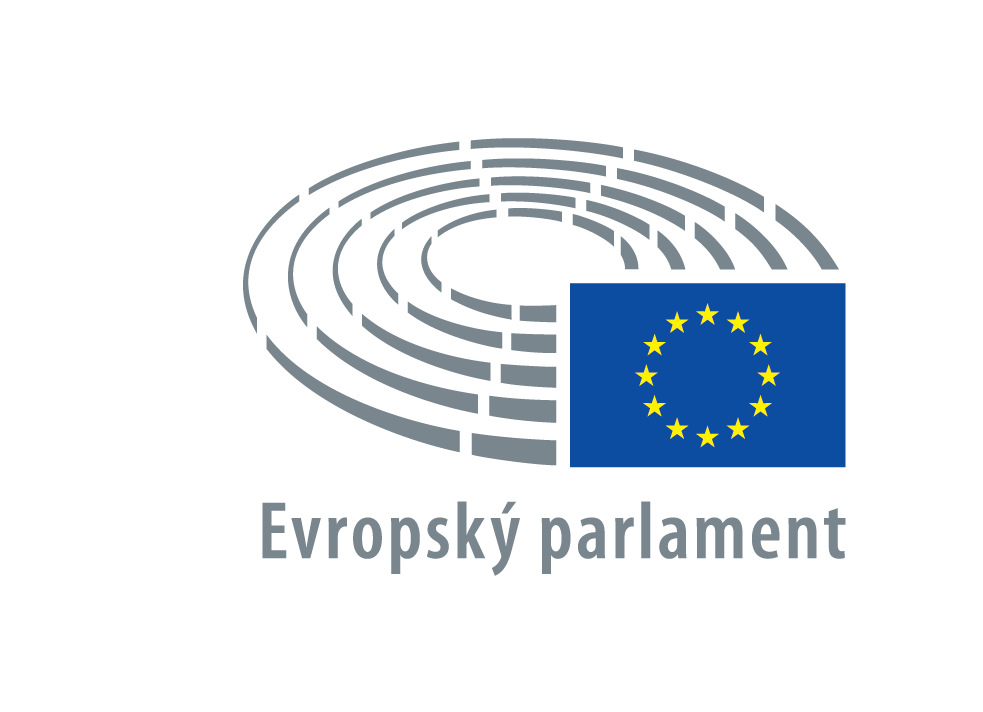  2020 - 2021ZÁPISze zasedání konanéhove čtvrtek17. prosince 2020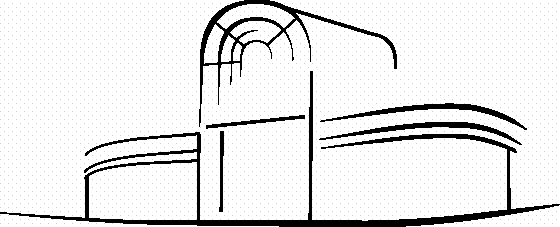 P9_PV(2020)12-17		PE 662.595Obsah1. Zahájení denního zasedání	32. Oznámení výsledků hlasování	33. Strategie EU pro přizpůsobení se změně klimatu (rozprava)	44. Spolupráce Evropského úřadu pro boj proti podvodům (OLAF) s Úřadem evropského veřejného žalobce a účinnost vyšetřování úřadu OLAF ***II (rozprava)	55. První hlasování	56. Spolupráce Evropského úřadu pro boj proti podvodům (OLAF) s Úřadem evropského veřejného žalobce a účinnost vyšetřování úřadu OLAF ***II (pokračování rozpravy)	87. Jednání Petičního výboru v průběhu roku 2019 (rozprava)	98. Rozpravy o případech porušování lidských práv, demokracie a právního státu (rozprava)	98.1. Zhoršující se situaci v oblasti lidských práv v Egyptě, zejména případ aktivistů Egyptské iniciativy pro osobní práva (EIPR)	98.2. Nucená práce a situace Ujgurů v Ujgurské autonomní oblasti Sin-ťiang	108.3. Írán, zejména případ laureátky Sacharovovy ceny za rok 2012 Nasrín Sotúdeové	109. Oznámení výsledků hlasování	1110. Pokračování denního zasedání	1511. Změna pořadu jednání	1512. Členství ve výborech a v delegacích	1513. Druhé hlasování	1514. Pokračování denního zasedání	1615. Oznámení výsledků hlasování	1616. Vysvětlení hlasování	1817. Opravy hlasování a sdělení o úmyslu hlasovat	1918. Předložení dokumentů	1919. Petice	2120. Změny v postoupení výborům (článek 56 jednacího řádu)	2121. Postup s přidruženými výbory (článek 57 jednacího řádu)	2122. Rozhodnutí o uplatnění postupu společných schůzí výborů (článek 58 jednacího řádu)	2223. Rozhodnutí o vypracování zpráv z vlastního podnětu	2224. Postup souhlasu (článek 105 jednacího řádu)	2325. Pořad jednání příštího denního zasedání	2426. Ukončení denního zasedání	24PREZENČNÍ LISTINA	25ZÁPIS ČTVRTEK 17. PROSINCE 2020PŘEDSEDNICTVÍ: Heidi HAUTALA
místopředsedkyně1. Zahájení denního zasedáníDenní zasedání bylo zahájeno v 8:46.2. Oznámení výsledků hlasováníPředsedající oznámila výsledky hlasování:VFR, podmíněnost v oblasti právního státu a vlastní zdroje
Návrh usnesení B9-0428/2020 (vyžaduje se prostá většina)NÁVRH USNESENÍ přijat (P9_TA(2020)0360)
(podrobný výsledek hlasování: příloha „Výsledky hlasování“ ze dnů 14., 15., 16., 17. a 18. prosince 2020, bod 17)(Návrh usnesení  B9-0429/2020 se nebere v potaz.)Provádění nařízení Dublin III
Zpráva o provádění nařízení Dublin III [2019/2206(INI)] - Výbor pro občanské svobody, spravedlnost a vnitřní věci. Zpravodajka: Fabienne Keller (A9-0245/2020)(vyžaduje se prostá většina)NÁVRH USNESENÍpřijat (P9_TA(2020)0361)
(podrobný výsledek hlasování: příloha „Výsledky hlasování“ ze dnů 14., 15., 16., 17. a 18. prosince 2020, bod 18)Provádění směrnice o navracení
Zpráva o provádění směrnice o navracení [2019/2208(INI)] - Výbor pro občanské svobody, spravedlnost a vnitřní věci. Zpravodajka: Tineke Strik (A9-0238/2020)(vyžaduje se prostá většina)NÁVRH USNESENÍpřijat (P9_TA(2020)0362)
(podrobný výsledek hlasování: příloha „Výsledky hlasování“ ze dnů 14., 15., 16., 17. a 18. prosince 2020, bod 19)Provádění právních předpisů EU týkajících se vody
Návrh usnesení B9-0401/2020(vyžaduje se prostá většina)POZMĚŇOVACÍ NÁVRHYviz přijaté texty (P9_TA(2020)0377)
(podrobný výsledek hlasování: příloha „Výsledky hlasování“ ze dnů 14., 15., 16., 17. a 18. prosince 2020, bod 34)Strategie bezpečnostní unie EU
Návrh usnesení B9-0421/2020(vyžaduje se prostá většina)POZMĚŇOVACÍ NÁVRHYviz přijaté texty (P9_TA(2020)0378)
(podrobný výsledek hlasování: příloha „Výsledky hlasování“ ze dnů 14., 15., 16., 17. a 18. prosince 2020, bod 35)Nutnost sestavit Radu ve složení pro rovnost pohlaví
Návrh usnesení B9-0402/2020(vyžaduje se prostá většina)POZMĚŇOVACÍ NÁVRHYviz přijaté texty (P9_TA(2020)0379)
(podrobný výsledek hlasování: příloha „Výsledky hlasování“ ze dnů 14., 15., 16., 17. a 18. prosince 2020, bod 36)VystoupeníAdrián Vázquez Lázara (předseda výboru JURI), aby před zahájením prvního hlasování požádal, aby byla následující věc vrácena příslušnému výboru za účelem zahájení interinstitucionálních jednání v souladu s čl. 59 odst. 4 jednacího řádu: Pravidla a obecné zásady způsobu, jakým členské státy kontrolují Komisi při výkonu prováděcích pravomocí (COM(2017)0085 - C8-0034/2017 - 2017/0035(COD))O žádosti se bude hlasovat po konečném hlasování o návrhu Komise (bod 9 zápisu ze dne 17.12.2020).3. Strategie EU pro přizpůsobení se změně klimatu (rozprava) Otázka k ústnímu zodpovězení s rozpravou (O-000075/2020), kterou pokládají Lídia Pereira, Marek Paweł Balt, Fredrick Federley, Simona Baldassarre, Pär Holmgren, Alexandr Vondra a Petros Kokkalis za výbor ENVI Komisi: Strategie EU pro přizpůsobení se změně klimatu (B9-0029/2020)Lídia Pereira rozvinula otázku.Johannes Hahn (člen Komise) odpověděl na otázku.Vystoupili: Marek Paweł Balt za skupinu S&D, Nils Torvalds za skupinu Renew, Pär Holmgren za skupinu Verts/ALE, Anna Zalewska za skupinu ECR, Petros Kokkalis za skupinu GUE/NGL.Vystoupil Johannes Hahn.Návrh usnesení předložený v souladu s čl. 136 odst. 5 jednacího řádu na závěr rozpravy:- Sandra Pereira, Marek Paweł Balt, Nils Torvalds, Pär Holmgren a Petros Kokkalis za výbor ENVI o strategii EU pro přizpůsobení se změně klimatu (2020/2532(RSP)) (B9-0422/2020).Rozprava skončila.Hlasování: bod 9 zápisu ze dne 17.12.2020 (pozměňovací návrhy); bod 15 zápisu ze dne 17.12.2020 (konečné hlasování).⁂Vystoupila Gabriele Bischoff (zpravodajka), aby učinila prohlášení na základě čl. 159 odst. 4 jednacího řádu ke své zprávě: Zpráva o změnách jednacího řádu s cílem zajistit fungování Parlamentu za mimořádných okolností [2020/2098(REG)] - Výbor pro ústavní záležitosti. Zpravodajka: Gabriele Bischoff (A9-0194/2020).4. Spolupráce Evropského úřadu pro boj proti podvodům (OLAF) s Úřadem evropského veřejného žalobce a účinnost vyšetřování úřadu OLAF ***II (rozprava)Doporučení pro druhé čtení k postoji Rady v prvním čtení k přijetí nařízení Evropského parlamentu a Rady, kterým se mění nařízení (EU, Euratom) č. 883/2013, pokud jde o spolupráci s Úřadem evropského veřejného žalobce a účelnost vyšetřování Evropského úřadu pro boj proti podvodům [10008/1/2020 - C9-0393/2020- 2018/0170(COD)] - Výbor pro rozpočtovou kontrolu. Zpravodaj: Marian-Jean Marinescu (A9-0263/2020)Marian-Jean Marinescu uvedl doporučení pro druhé čtení.Vystoupil Johannes Hahn (člen Komise).Vystoupili: Tomáš Zdechovský za skupinu PPE, Tsvetelina Penkova za skupinu S&D, Katalin Cseh za skupinu Renew, a Jean-François Jalkh za skupinu ID.(pokračování rozpravy: bod 6 zápisu ze dne 17.12.2020)5. První hlasováníParlament hlasoval v konečných hlasováních:Zhoršující se situaci v oblasti lidských práv v Egyptě, zejména případ aktivistů Egyptské iniciativy pro osobní práva (EIPR)
Návrh usnesení B9-0424/2020.Parlament hlasoval o pozměňovacích návrzích k:Nucená práce a situace Ujgurů v Ujgurské autonomní oblasti Sin-ťiang
Společný návrh usnesení, který v souladu s čl. 144 odst. 5 a čl. 132 odst. 4 jednacího řádu předložili Michael Gahler, Miriam Lexmann, Isabel Wiseler-Lima, David McAllister, Radosław Sikorski, Paulo Rangel, Andrzej Halicki, Peter van Dalen, Tomáš Zdechovský, Elżbieta Katarzyna Łukacijewska, Vladimír Bilčík, Inese Vaidere, David Lega, Christian Sagartz, Krzysztof Hetman, Romana Tomc, Magdalena Adamowicz, Ivan Štefanec, Benoît Lutgen, Janina Ochojska, Eva Maydell, Luděk Niedermayer, Jiří Pospíšil, Stanislav Polčák, Stelios Kympouropoulos, Michaela Šojdrová, Peter Pollák a Loránt Vincze za skupinu PPE, Kati Piri za skupinu S&D, Engin Eroglu, Malik Azmani, Petras Auštrevičius, Izaskun Bilbao Barandica, Olivier Chastel, Klemen Grošelj, Bernard Guetta, Svenja Hahn, Karin Karlsbro, Moritz Körner, Ilhan Kyuchyuk, Javier Nart, Frédérique Ries, María Soraya Rodríguez Ramos, Ramona Strugariu, Hilde Vautmans a Marie-Pierre Vedrenne za skupinu Renew, Reinhard Bütikofer a Hannah Neumann za skupinu Verts/ALE, Ryszard Antoni Legutko, Anna Fotyga, Adam Bielan, Assita Kanko, Elżbieta Kruk, Elżbieta Rafalska, Bert-Jan Ruissen, Bogdan Rzońca, Hermann Tertsch, Valdemar Tomaševski, Witold Jan Waszczykowski, Charlie Weimers a Jadwiga Wiśniewska za skupinu ECR a Fabio Massimo Castaldo a kterým se nahrazují návrhy usnesení B9-0432/2020, B9-0433/2020, B9-0434/2020, B9-0435/2020 a B9-0436/2020, o nucené práci a situaci Ujgurů v Ujgurské autonomní oblasti Sin-ťiang (2020/2913(RSP)) (RC-B9-0432/2020);Írán, zejména případ laureátky Sacharovovy ceny za rok 2012 Nasrín Sotúdeové
Společný návrh usnesení, který v souladu s čl. 144 odst. 5 a čl. 132 odst. 4 jednacího řádu předložili Michael Gahler, David Lega, Željana Zovko, Isabel Wiseler-Lima, Sandra Kalniete, David McAllister, Miriam Lexmann, Radosław Sikorski, Paulo Rangel, Andrzej Halicki, Tomáš Zdechovský, Elżbieta Katarzyna Łukacijewska, Vladimír Bilčík, Inese Vaidere, Christian Sagartz, Vangelis Meimarakis, Krzysztof Hetman, Romana Tomc, Magdalena Adamowicz, Ivan Štefanec, Benoît Lutgen, Eva Maydell, Luděk Niedermayer, Jiří Pospíšil, Stanislav Polčák, Stelios Kympouropoulos, Michaela Šojdrová, Peter Pollák, Loránt Vincze, Ioan-Rareş Bogdan a Janina Ochojska za skupinu PPE, Kati Piri a Jytte Guteland za skupinu S&D, Hilde Vautmans, Petras Auštrevičius, Izaskun Bilbao Barandica, Dita Charanzová, Olivier Chastel, Klemen Grošelj, Svenja Hahn, Karin Karlsbro, Moritz Körner, Ilhan Kyuchyuk, Javier Nart, Frédérique Ries, María Soraya Rodríguez Ramos, Ramona Strugariu a Marie-Pierre Vedrenne za skupinu Renew, Hannah Neumann a Ernest Urtasun za skupinu Verts/ALE, Ryszard Antoni Legutko, Anna Fotyga, Karol Karski, Adam Bielan, Ryszard Czarnecki, Assita Kanko, Joanna Kopcińska, Elżbieta Kruk, Elżbieta Rafalska, Bogdan Rzońca, Hermann Tertsch, Valdemar Tomaševski, Witold Jan Waszczykowski, Charlie Weimers a Jadwiga Wiśniewska za skupinu ECR a Fabio Massimo Castaldo a kterým se nahrazují návrhy usnesení B9-0440/2020, B9-0441/2020, B9-0443/2020, B9-0444/2020 a B9-0445/2020, o Íránu, zejména případu laureátky Sacharovovy ceny za rok 2012 Nasrín Sotúdeové (2020/2914(RSP) (RC-B9-0440/2020).Parlament hlasoval v konečných hlasováních:Pravidla a obecné zásady způsobu, jakým členské státy kontrolují Komisi při výkonu prováděcích pravomocí ***I
Zpráva k návrhu nařízení Evropského parlamentu a Rady, kterým se mění nařízení (EU) č. 182/2011, kterým se stanoví pravidla a obecné zásady způsobu, jakým členské státy kontrolují Komisi při výkonu prováděcích pravomocí [COM(2017)0085 - C8-0034/2017 - 2017/0035(COD)] - Výbor pro právní záležitosti. Zpravodaj: József Szájer (A9-0187/2020);Geneticky modifikovaná sója MON 87751 × MON 87701 × MON 87708 × MON 89788
Návrh usnesení, který v souladu s čl. 112 odst. 2 a 3 jednacího řádu předložil výbor ENVI, o návrhu prováděcího rozhodnutí Komise o povolení uvedení produktů, které obsahují geneticky modifikovanou sóju MON 87751 × MON 87701 × MON 87708 × MON 89788, sestávají z ní nebo jsou z ní vyrobeny, na trh podle nařízení Evropského parlamentu a Rady (ES) č. 1829/2003 (D069145/02 ; 2020/2891(RSP)) (B9-0411/2020) - Odpovědní poslanci: Tilly Metz, Günther Sidl, Anja Hazekamp, Eleonora Evi a Sirpa Pietikäinen;Geneticky modifikovaná kukuřice MON 87427 × MON 89034 × MIR162 × MON 87411 a geneticky modifikovaná kukuřice spojující dvě nebo tři z genetických modifikací MON 87427, MON 89034, MIR162 a MON 87411
Návrh usnesení, který v souladu s čl. 112 odst. 2 a 3 jednacího řádu předložil výbor ENVI, o návrhu prováděcího rozhodnutí Komise o povolení uvedení produktů, které obsahují geneticky modifikovanou kukuřici MON 87427 × MON 89034 × MIR162 × MON 87411 a geneticky modifikovanou kukuřici spojující dvě nebo tři z genetických modifikací MON 87427, MON 89034, MIR162 a MON 87411, sestávají z ní nebo jsou z ní vyrobeny, na trh, v souladu s nařízením Evropského parlamentu a Rady (ES) č. 1829/2003 (D069146/02 - 2020/2892(RSP)) (B9-0413/2020) - Odpovědní poslanci: Tilly Metz, Günther Sidl, Anja Hazekamp, Eleonora Evi a Sirpa Pietikäinen;Geneticky modifikovaná kukuřice MIR604 (SYN-IR6Ø4-5)
Návrh usnesení, který v souladu s čl. 112 odst. 2 a 3 jednacího řádu předložil výbor ENVI, o návrhu prováděcího rozhodnutí Komise, kterým se obnovuje povolení uvedení produktů, které obsahují geneticky modifikovanou kukuřici MIR604 (SYN-IR6Ø4-5), sestávají z ní nebo jsou z ní vyrobeny, na trh podle nařízení Evropského parlamentu a Rady (ES) č. 1829/2003 (D069147/02 - 2020/2893(RSP)) (B9-0414/2020) - Odpovědní poslanci: Tilly Metz, Günther Sidl, Anja Hazekamp, Eleonora Evi a Sirpa Pietikäinen;Geneticky modifikovaná kukuřice MON 88017 (MON-88Ø17-3)
Návrh usnesení, který v souladu s čl. 112 odst. 2 a 3 jednacího řádu předložil výbor ENVI, o návrhu prováděcího rozhodnutí Komise, kterým se obnovuje povolení uvedení produktů, které obsahují geneticky modifikovanou kukuřici MON 88017 (MON-88Ø17-3), sestávají z ní nebo jsou z ní vyrobeny, na trh podle nařízení Evropského parlamentu a Rady (ES) č. 1829/2003 (D069148/02 - 2020/2894(RSP)) (B9-0415/2020) - Odpovědní poslanci: Tilly Metz, Günther Sidl, Anja Hazekamp, Eleonora Evi a Sirpa Pietikäinen;Geneticky modifikovaná kukuřice MON 89034 (MON-89Ø34-3)
Návrh usnesení, který v souladu s čl. 112 odst. 2 a 3 jednacího řádu předložil výbor ENVI, o návrhu prováděcího rozhodnutí Komise, kterým se obnovuje povolení uvedení produktů, které obsahují geneticky modifikovanou kukuřici MON 89034 (MON-89Ø34-3), sestávají z nich nebo jsou z nich vyrobeny, na trh, v souladu s nařízením Evropského parlamentu a Rady (ES) č. 1829/2003 (D069149/02 - 2020/2895(RSP)) (B9-0416/2020) - Odpovědní poslanci: Tilly Metz, Günther Sidl, Anja Hazekamp, Eleonora Evi a Sirpa Pietikäinen;Evropská občanská iniciativa „Minority SafePack“
Návrh usnesení B9-0403/2020;Silná sociální Evropa pro spravedlivou transformaci
Zpráva o silné sociální Evropě pro spravedlivou transformaci [2020/2084(INI)] - Výbor pro zaměstnanost a sociální věci. Zpravodajové: Dennis Radtke a Agnes Jongerius (A9-0233/2020);Udržitelná správa a řízení společností
Zpráva o udržitelné správě a řízení společností [2020/2137(INI)] - Výbor pro právní záležitosti. Zpravodaj: Pascal Durand (A9-0240/2020);Doporučení Rady o odborném vzdělávání a přípravě pro udržitelnou konkurenceschopnost, sociální spravedlnost a odolnost
Návrh usnesení B9-0400/2020.Parlament hlasoval o předběžných dohodách:Akce Unie ve prospěch Evropských hlavních měst kultury pro roky 2020 až 2033 ***I
Zpráva o návrhu rozhodnutí Evropského parlamentu a Rady, kterým se mění rozhodnutí č. 445/2014/EU o zavedení akce Unie ve prospěch Evropských hlavních měst kultury pro roky 2020 až 2033 [COM(2020)0384 - C9-0275/2020- 2020/0179(COD)] - Výbor pro kulturu a vzdělávání. Zpravodajka: Željana Zovko (A9-0201/2020).Parlament hlasoval o pozměňovacích návrzích k:Změny jednacího řádu s cílem zajistit fungování Parlamentu za mimořádných okolností
Zpráva o změnách jednacího řádu s cílem zajistit fungování Parlamentu za mimořádných okolností [2020/2098(REG)] - Výbor pro ústavní záležitosti. Zpravodajka: Gabriele Bischoff (A9-0194/2020);Strategie EU pro přizpůsobení se změně klimatu
Návrh usnesení B9-0422/2020;Jednání Petičního výboru v průběhu roku 2019
Zpráva o výsledcích jednání Petičního výboru v průběhu roku 2019 [2020/2044(INI)] - Petiční výbor. Zpravodaj: Kosma Złotowski (A9-0230/2020).Hlasovat bylo možné do 11:00.Hlasování začalo.Oznámení výsledků hlasování bylo stanoveno na 13:00.6. Spolupráce Evropského úřadu pro boj proti podvodům (OLAF) s Úřadem evropského veřejného žalobce a účinnost vyšetřování úřadu OLAF ***II (pokračování rozpravy)Doporučení pro druhé čtení k postoji Rady v prvním čtení k přijetí nařízení Evropského parlamentu a Rady, kterým se mění nařízení (EU, Euratom) č. 883/2013, pokud jde o spolupráci s Úřadem evropského veřejného žalobce a účelnost vyšetřování Evropského úřadu pro boj proti podvodům [10008/1/2020 - C9-0393/2020- 2018/0170(COD)] - Výbor pro rozpočtovou kontrolu. Zpravodaj: Marian-Jean Marinescu (A9-0263/2020)(začátek rozpravy: bod 4 zápisu ze dne 17.12.2020)Vystoupili: Daniel Freund za skupinu Verts/ALE, Joachim Stanisław Brudziński za skupinu ECR, Ivan Vilibor Sinčić – nezařazený poslanec, Sándor Rónai, Joachim Kuhs a Sabrina Pignedoli.Vystoupil Johannes Hahn (člen Komise).Rozprava skončila.Předsedající oznámila, že v souvislosti s postojem Rady v prvním čtení (10008/1/2020 - C9-0393/2020 - 2018/0170(COD)) nebyl v souladu s články 67 a 68 jednacího řádu předložen ani návrh na zamítnutí, ani pozměňovací návrh.Akt byl tudíž prohlášen za přijatý (P9_TA(2020)0363).
(příloha „Výsledky hlasování“ ze dnů 14., 15., 16., 17. a 18. prosince 2020, bod 20)7. Jednání Petičního výboru v průběhu roku 2019 (rozprava)Zpráva o výsledcích jednání Petičního výboru v průběhu roku 2019 [2020/2044(INI)] - Petiční výbor. Zpravodaj: Kosma Złotowski (A9-0230/2020)Kosma Złotowski uvedl zprávu.Vystoupila Helena Dalli (členka Komise).PŘEDSEDNICTVÍ: Nicola BEER
místopředsedkyněVystoupili: Peter Jahr za skupinu PPE, Cristina Maestre Martín De Almagro za skupinu S&D, Ulrike Müller za skupinu Renew, Tatjana Ždanoka za skupinu Verts/ALE, Jorge Buxadé Villalba za skupinu ECR, Pernando Barrena Arza za skupinu GUE/NGL, Ádám Kósa, Domènec Ruiz Devesa a Jarosław Duda.Vystoupila Helena Dalli.Rozprava skončila.Hlasování: bod 9 zápisu ze dne 17.12.2020 (pozměňovací návrhy); bod 15 zápisu ze dne 17.12.2020 (konečné hlasování).8. Rozpravy o případech porušování lidských práv, demokracie a právního státu (rozprava)(Pokud jde o názvy a autory návrhů usnesení, viz bod 23 zápisu ze dne 16.12.2020.) 8.1. Zhoršující se situaci v oblasti lidských práv v Egyptě, zejména případ aktivistů Egyptské iniciativy pro osobní práva (EIPR)Návrhy usnesení B9-0424/2020, B9-0425/2020, B9-0426/2020, B9-0427/2020, B9-0430/2020, B9-0437/2020 a B9-0442/2020 (2020/2912(RSP))Miguel Urbán Crespo, Thierry Mariani, Mounir Satouri, Pierfrancesco Majorino, Jan-Christoph Oetjen, Ryszard Czarnecki et Christian Sagartz uvedli návrhy usnesení.Vystoupili: Seán Kelly za skupinu PPE, Maria Arena za skupinu S&D, María Soraya Rodríguez Ramos za skupinu Renew, Lars Patrick Berg za skupinu ID, Hannah Neumann za skupinu Verts/ALE, Adam Bielan za skupinu ECR, Özlem Demirel za skupinu GUE/NGL, Fabio Massimo Castaldo – nezařazený poslanec, Domènec Ruiz Devesa, Katalin Cseh, Dominik Tarczyński, Manu Pineda, Dorien Rookmaker a Charles Goerens.Vystoupila Helena Dalli (členka Komise).Rozprava skončila.Hlasování: bod 9 zápisu ze dne 17.12.2020 (B9-0424/2020); bod 15 zápisu ze dne 17.12.2020 (B9-0425/2020); bod 6 zápisu ze dne 18.12.2020 (pozměňovací návrhy); bod 10 zápisu ze dne 18.12.2020 (konečné hlasování).8.2. Nucená práce a situace Ujgurů v Ujgurské autonomní oblasti Sin-ťiangNávrhy usnesení B9-0431/2020, B9-0432/2020, B9-0433/2020, B9-0434/2020, B9-0435/2020 a B9-0436/2020 (2020/2913(RSP))Nikolaj Villumsen a Reinhard Bütikofer uvedli návrhy usnesení B9-0431/2020 a B9-0432/2020.PŘEDSEDNICTVÍ: Ewa KOPACZ
místopředsedkyněKati Piri, Assita Kanko, Engin Eroglu a Miriam Lexmann uvedli návrhy usnesení B9-0433/2020, B9-0434/2020, B9-0435/2020 a B9-0436/2020.Vystoupili: Seán Kelly za skupinu PPE, Kathleen Van Brempt za skupinu S&D, Bernard Guetta za skupinu Renew, Thierry Mariani za skupinu ID, Salima Yenbou za skupinu Verts/ALE, Bert-Jan Ruissen za skupinu ECR, Sandra Pereira za skupinu GUE/NGL, Carles Puigdemont i Casamajó – nezařazený poslanec, Isabel Wiseler-Lima, Raphaël Glucksmann, Billy Kelleher, Anna Bonfrisco, Yannick Jadot, Ivan Vilibor Sinčić, Isabel Santos, Samira Rafaela, Lars Patrick Berg a Henrike Hahn.Vystoupila Helena Dalli (členka Komise).Rozprava skončila.Hlasování: bod 9 zápisu ze dne 17.12.2020 (pozměňovací návrhy); bod 15 zápisu ze dne 17.12.2020 (konečné hlasování).8.3. Írán, zejména případ laureátky Sacharovovy ceny za rok 2012 Nasrín SotúdeovéNávrhy usnesení B9-0438/2020, B9-0439/2020, B9-0440/2020, B9-0441/2020, B9-0443/2020, B9-0444/2020 a B9-0445/2020 (2020/2914(RSP))Dominique Bilde, Nikolaj Villumsen, Hannah Neumann, Jytte Guteland, Hilde Vautmans, Charlie Weimers a Isabel Wiseler-Lima uvedli návrhy usnesení.Vystoupili: Seán Kelly za skupinu PPE, Maria Arena za skupinu S&D, Frédérique Ries za skupinu Renew, Marco Campomenosi za skupinu ID, Hermann Tertsch za skupinu ECR, Mick Wallace za skupinu GUE/NGL, Radosław Sikorski, Evin Incir, Petras Auštrevičius, Anna Bonfrisco, Adam Bielan, Željana Zovko, Nicola Beer, Gianna Gancia, Patryk Jaki a Karin Karlsbro.Vystoupila Helena Dalli (členka Komise).Rozprava skončila.Hlasování: bod 9 zápisu ze dne 17.12.2020 (pozměňovací návrhy); bod 15 zápisu ze dne 17.12.2020 (konečné hlasování).PŘEDSEDNICTVÍ: Marcel KOLAJA
místopředseda9. Oznámení výsledků hlasováníPředsedající oznámil výsledky hlasování:Zhoršující se situaci v oblasti lidských práv v Egyptě, zejména případ aktivistů Egyptské iniciativy pro osobní práva (EIPR)
Návrh usnesení B9-0424/2020(vyžaduje se prostá většina)NÁVRH USNESENÍzamítnut
(podrobný výsledek hlasování: příloha „Výsledky hlasování“ ze dnů 14., 15., 16., 17. a 18. prosince 2020, bod 41)Nucená práce a situace Ujgurů v Ujgurské autonomní oblasti Sin-ťiang
Společný návrh usnesení RC-B9-0432/2020(vyžaduje se prostá většina)POZMĚŇOVACÍ NÁVRHYviz přijaté texty (P9_TA(2020)0375)
(podrobný výsledek hlasování: příloha „Výsledky hlasování“ ze dnů 14., 15., 16., 17. a 18. prosince 2020, bod 32)Írán, zejména případ laureátky Sacharovovy ceny za rok 2012 Nasrín Sotúdeové
Společný návrh usnesení RC-B9-0440/2020(vyžaduje se prostá většina)POZMĚŇOVACÍ NÁVRHYviz přijaté texty (P9_TA(2020)0376)
(podrobný výsledek hlasování: příloha „Výsledky hlasování“ ze dnů 14., 15., 16., 17. a 18. prosince 2020, bod 33)Pravidla a obecné zásady způsobu, jakým členské státy kontrolují Komisi při výkonu prováděcích pravomocí ***I
Zpráva k návrhu nařízení Evropského parlamentu a Rady, kterým se mění nařízení (EU) č. 182/2011, kterým se stanoví pravidla a obecné zásady způsobu, jakým členské státy kontrolují Komisi při výkonu prováděcích pravomocí [COM(2017)0085 - C8-0034/2017 - 2017/0035(COD)] - Výbor pro právní záležitosti. Zpravodaj: József Szájer (A9-0187/2020)(vyžaduje se prostá většina)NÁVRH KOMISEpřijat v pozměněném znění (P9_TA(2020)0364)
(podrobný výsledek hlasování: příloha „Výsledky hlasování“ ze dnů 14., 15., 16., 17. a 18. prosince 2020, bod 21)ŽÁDOST O VRÁCENÍ VÝBORUschválena JH (629 pro, 51 proti, 16 zdržení se)Geneticky modifikovaná sója MON 87751 × MON 87701 × MON 87708 × MON 89788
Návrh usnesení B9-0411/2020(vyžaduje se prostá většina)NÁVRH USNESENÍpřijat (P9_TA(2020)0365)
(podrobný výsledek hlasování: příloha „Výsledky hlasování“ ze dnů 14., 15., 16., 17. a 18. prosince 2020, bod 22)Geneticky modifikovaná kukuřice MON 87427 × MON 89034 × MIR162 × MON 87411 a geneticky modifikovaná kukuřice spojující dvě nebo tři z genetických modifikací MON 87427, MON 89034, MIR162 a MON 87411
Návrh usnesení B9-0413/2020(vyžaduje se prostá většina)NÁVRH USNESENÍpřijat (P9_TA(2020)0366)
(podrobný výsledek hlasování: příloha „Výsledky hlasování“ ze dnů 14., 15., 16., 17. a 18. prosince 2020, bod 23)Geneticky modifikovaná kukuřice MIR604 (SYN-IR6Ø4-5)
Návrh usnesení B9-0414/2020(vyžaduje se prostá většina)NÁVRH USNESENÍpřijat (P9_TA(2020)0367)
(podrobný výsledek hlasování: příloha „Výsledky hlasování“ ze dnů 14., 15., 16., 17. a 18. prosince 2020, bod 24)Geneticky modifikovaná kukuřice MON 88017 (MON-88Ø17-3)
Návrh usnesení B9-0415/2020(vyžaduje se prostá většina)NÁVRH USNESENÍpřijat (P9_TA(2020)0368)
(podrobný výsledek hlasování: příloha „Výsledky hlasování“ ze dnů 14., 15., 16., 17. a 18. prosince 2020, bod 25)Geneticky modifikovaná kukuřice MON 89034 (MON-89Ø34-3)
Návrh usnesení B9-0416/2020(vyžaduje se prostá většina)NÁVRH USNESENÍpřijat (P9_TA(2020)0369)
(podrobný výsledek hlasování: příloha „Výsledky hlasování“ ze dnů 14., 15., 16., 17. a 18. prosince 2020, bod 26)Evropská občanská iniciativa „Minority SafePack“
Návrh usnesení B9-0403/2020(vyžaduje se prostá většina)NÁVRH USNESENÍpřijat (P9_TA(2020)0370)
(podrobný výsledek hlasování: příloha „Výsledky hlasování“ ze dnů 14., 15., 16., 17. a 18. prosince 2020, bod 27)(Návrh usnesení  B9-0405/2020 se nebere v potaz.)Silná sociální Evropa pro spravedlivou transformaci
Zpráva o silné sociální Evropě pro spravedlivou transformaci [2020/2084(INI)] - Výbor pro zaměstnanost a sociální věci. Zpravodajové: Dennis Radtke a Agnes Jongerius (A9-0233/2020)(vyžaduje se prostá většina)NÁVRH USNESENÍpřijat (P9_TA(2020)0371)
(podrobný výsledek hlasování: příloha „Výsledky hlasování“ ze dnů 14., 15., 16., 17. a 18. prosince 2020, bod 28)Udržitelná správa a řízení společností
Zpráva o udržitelné správě a řízení společností [2020/2137(INI)] - Výbor pro právní záležitosti. Zpravodaj: Pascal Durand (A9-0240/2020)(vyžaduje se prostá většina)NÁVRH USNESENÍpřijat (P9_TA(2020)0372)
(podrobný výsledek hlasování: příloha „Výsledky hlasování“ ze dnů 14., 15., 16., 17. a 18. prosince 2020, bod 29)Doporučení Rady o odborném vzdělávání a přípravě pro udržitelnou konkurenceschopnost, sociální spravedlnost a odolnost
Návrh usnesení B9-0400/2020(vyžaduje se prostá většina)NÁVRH USNESENÍ přijat (P9_TA(2020)0373)
(podrobný výsledek hlasování: příloha „Výsledky hlasování“ ze dnů 14., 15., 16., 17. a 18. prosince 2020, bod 30)Akce Unie ve prospěch Evropských hlavních měst kultury pro roky 2020 až 2033 ***I
Zpráva o návrhu rozhodnutí Evropského parlamentu a Rady, kterým se mění rozhodnutí č. 445/2014/EU o zavedení akce Unie ve prospěch Evropských hlavních měst kultury pro roky 2020 až 2033 [COM(2020)0384 - C9-0275/2020- 2020/0179(COD)] - Výbor pro kulturu a vzdělávání. Zpravodajka: Željana Zovko (A9-0201/2020)(vyžaduje se prostá většina)PŘEDBĚŽNÁ DOHODApřijata (P9_TA(2020)0374)
(podrobný výsledek hlasování: příloha „Výsledky hlasování“ ze dnů 14., 15., 16., 17. a 18. prosince 2020, bod 31)První čtení v Parlamentu tímto skončilo.Změny jednacího řádu s cílem zajistit fungování Parlamentu za mimořádných okolností
Zpráva o změnách jednacího řádu s cílem zajistit fungování Parlamentu za mimořádných okolností [2020/2098(REG)] - Výbor pro ústavní záležitosti. Zpravodajka: Gabriele Bischoff (A9-0194/2020)(pro znění jednacího řádu se vyžaduje kvalifikovaná většina, pro výklady a návrh rozhodnutí prostá většina)POZMĚŇOVACÍ NÁVRHYviz přijaté texty (P9_TA(2020)0380)
(podrobný výsledek hlasování: příloha „Výsledky hlasování“ ze dnů 14., 15., 16., 17. a 18. prosince 2020, bod 37)Strategie EU pro přizpůsobení se změně klimatu
Návrh usnesení B9-0422/2020(vyžaduje se prostá většina)POZMĚŇOVACÍ NÁVRHYviz přijaté texty (P9_TA(2020)0382)
(podrobný výsledek hlasování: příloha „Výsledky hlasování“ ze dnů 14., 15., 16., 17. a 18. prosince 2020, bod 39)Jednání Petičního výboru v průběhu roku 2019
Zpráva o výsledcích jednání Petičního výboru v průběhu roku 2019 [2020/2044(INI)] - Petiční výbor. Zpravodaj: Kosma Złotowski (A9-0230/2020)(vyžaduje se prostá většina)POZMĚŇOVACÍ NÁVRHYviz přijaté texty (P9_TA(2020)0383)
(podrobný výsledek hlasování: příloha „Výsledky hlasování“ ze dnů 14., 15., 16., 17. a 18. prosince 2020, bod 40)(Denní zasedání bylo přerušeno v 13:07.)PŘEDSEDNICTVÍ: Othmar KARAS
místopředseda10. Pokračování denního zasedáníDenní zasedání pokračovalo v 13:45.11. Změna pořadu jednáníPředsedající se souhlasem politických skupin navrhl tuto změnu pořadu jednání na nadcházející den, pátek 18. prosince 2020:Na závěr rozpravy o prohlášeních Rady a Komise o budoucích vztazích mezi EU a Spojeným královstvím (bod 179 OJ) nebude předloženo usnesení.Parlament s tímto návrhem souhlasil. Pořad jednání byl tímto změněn.Aktualizovaný páteční pořad jednání bude zveřejněn na internetových stránkách Parlamentu.12. Členství ve výborech a v delegacíchPředseda obdržel od skupiny Verts/ALE toto rozhodnutí, kterým se mění členství ve výborech a delegacích:podvýbor pro bezpečnost a obranu: Alviina Alametsä, kterou je nahrazena Manuela RipaToto rozhodnutí nabylo účinnosti dnešním dnem.13. Druhé hlasováníParlament hlasoval v konečných hlasováních:Zhoršující se situaci v oblasti lidských práv v Egyptě, zejména případ aktivistů Egyptské iniciativy pro osobní práva (EIPR)
Návrh usnesení B9-0425/2020;Nucená práce a situace Ujgurů v Ujgurské autonomní oblasti Sin-ťiang
Společný návrh usnesení RC-B9-0432/2020;Írán, zejména případ laureátky Sacharovovy ceny za rok 2012 Nasrín Sotúdeové
Společný návrh usnesení RC-B9-0440/2020;Provádění právních předpisů EU týkajících se vody
Návrh usnesení B9-0401/2020;Strategie bezpečnostní unie EU
Návrh usnesení B9-0421/2020;Nutnost sestavit Radu ve složení pro rovnost pohlaví
Návrh usnesení B9-0402/2020;Změny jednacího řádu s cílem zajistit fungování Parlamentu za mimořádných okolností
Zpráva o změnách jednacího řádu s cílem zajistit fungování Parlamentu za mimořádných okolností [2020/2098(REG)] - Výbor pro ústavní záležitosti. Zpravodajka: Gabriele Bischoff (A9-0194/2020);Určité aspekty železniční bezpečnosti a propojenosti s ohledem na tunel pod Lamanšským průlivem ***I
[COM(2020)0782 - C9-0379/2020 - 2020/0347(COD)] - výbor TRAN;Strategie EU pro přizpůsobení se změně klimatu
Návrh usnesení B9-0422/2020;Jednání Petičního výboru v průběhu roku 2019
Zpráva o výsledcích jednání Petičního výboru v průběhu roku 2019 [2020/2044(INI)] - Petiční výbor. Zpravodaj: Kosma Złotowski (A9-0230/2020).Hlasovat bylo možné do 15:00.Hlasování začalo.Oznámení výsledků hlasování bylo stanoveno na 16:30.(Denní zasedání bylo přerušeno v 13:47.)PŘEDSEDNICTVÍ: Rainer WIELAND
místopředseda14. Pokračování denního zasedáníDenní zasedání pokračovalo v 16:35.15. Oznámení výsledků hlasováníPředsedající oznámil výsledky hlasování:Zhoršující se situaci v oblasti lidských práv v Egyptě, zejména případ aktivistů Egyptské iniciativy pro osobní práva (EIPR)
Návrh usnesení B9-0425/2020(vyžaduje se prostá většina)NÁVRH USNESENÍzamítnut
(podrobný výsledek hlasování: příloha „Výsledky hlasování“ ze dnů 14., 15., 16., 17. a 18. prosince 2020, bod 41Nucená práce a situace Ujgurů v Ujgurské autonomní oblasti Sin-ťiang
Společný návrh usnesení RC-B9-0432/2020(vyžaduje se prostá většina)SPOLEČNÝ NÁVRH USNESENÍpřijat (P9_TA(2020)0375)
(podrobný výsledek hlasování: příloha „Výsledky hlasování“ ze dnů 14., 15., 16., 17. a 18. prosince 2020, bod 32)(Návrh usnesení  B9-0431/2020 se nebere v potaz.)Írán, zejména případ laureátky Sacharovovy ceny za rok 2012 Nasrín Sotúdeové
Společný návrh usnesení RC-B9-0440/2020(vyžaduje se prostá většina)SPOLEČNÝ NÁVRH USNESENÍpřijat (P9_TA(2020)0376)
(podrobný výsledek hlasování: příloha „Výsledky hlasování“ ze dnů 14., 15., 16., 17. a 18. prosince 2020, bod 33)(Návrhy usnesení B9-0438/2020 a B9-0439/2020 se neberou v potaz.)Provádění právních předpisů EU týkajících se vody
Návrh usnesení B9-0401/2020(vyžaduje se prostá většina)NÁVRH USNESENÍpřijat (P9_TA(2020)0377)
(podrobný výsledek hlasování: příloha „Výsledky hlasování“ ze dnů 14., 15., 16., 17. a 18. prosince 2020, bod 34)Strategie bezpečnostní unie EU
Návrh usnesení B9-0421/2020(vyžaduje se prostá většina)NÁVRH USNESENÍpřijat (P9_TA(2020)0378)
(podrobný výsledek hlasování: příloha „Výsledky hlasování“ ze dnů 14., 15., 16., 17. a 18. prosince 2020, bod 35)Nutnost sestavit Radu ve složení pro rovnost pohlaví
Návrh usnesení B9-0402/2020(vyžaduje se prostá většina)NÁVRH USNESENÍpřijat (P9_TA(2020)0379)
(podrobný výsledek hlasování: příloha „Výsledky hlasování“ ze dnů 14., 15., 16., 17. a 18. prosince 2020, bod 36)(Návrh usnesení  B9-0404/2020 se nebere v potaz.)Změny jednacího řádu s cílem zajistit fungování Parlamentu za mimořádných okolností
Zpráva o změnách jednacího řádu s cílem zajistit fungování Parlamentu za mimořádných okolností [2020/2098(REG)] - Výbor pro ústavní záležitosti. Zpravodajka: Gabriele Bischoff (A9-0194/2020)(vyžaduje se prostá většina)NÁVRH ROZHODNUTÍpřijat (P9_TA(2020)0380)
(podrobný výsledek hlasování: příloha „Výsledky hlasování“ ze dnů 14., 15., 16., 17. a 18. prosince 2020, bod 37)Určité aspekty železniční bezpečnosti a propojenosti s ohledem na tunel pod Lamanšským průlivem ***I
[COM(2020)0782 - C9-0379/2020 - 2020/0347(COD)] - výbor TRAN(vyžaduje se prostá většina)NÁVRH KOMISEpřijat (P9_TA(2020)0381)
(podrobný výsledek hlasování: příloha „Výsledky hlasování“ ze dnů 14., 15., 16., 17. a 18. prosince 2020, bod 38)První čtení v Parlamentu tímto skončilo.Strategie EU pro přizpůsobení se změně klimatu
Návrh usnesení B9-0422/2020(vyžaduje se prostá většina)NÁVRH USNESENÍpřijat (P9_TA(2020)0382)
(podrobný výsledek hlasování: příloha „Výsledky hlasování“ ze dnů 14., 15., 16., 17. a 18. prosince 2020, bod 39)Jednání Petičního výboru v průběhu roku 2019
Zpráva o výsledcích jednání Petičního výboru v průběhu roku 2019 [2020/2044(INI)] - Petiční výbor. Zpravodaj: Kosma Złotowski (A9-0230/2020)(vyžaduje se prostá většina)NÁVRH USNESENÍpřijat (P9_TA(2020)0383)
(podrobný výsledek hlasování: příloha „Výsledky hlasování“ ze dnů 14., 15., 16., 17. a 18. prosince 2020, bod 40)16. Vysvětlení hlasováníPísemná vysvětlení hlasování:Písemná vysvětlení hlasování podaná podle článku 194 jednacího řádu se umístí na stránku daného poslance na internetových stránkách Parlamentu. Výjimečně bude možno podat písemná vysvětlení hlasování obsahující nejvýše 400 slov.17. Opravy hlasování a sdělení o úmyslu hlasovatOpravy hlasování a sdělení o úmyslu hlasovat jsou uvedeny v dokumentu „Výsledky jmenovitého hlasování“, který je přílohou zápisu z denního zasedání a který je zveřejněn na internetových stránkách Parlamentu. Zveřejňují se pouze pro informaci a v žádném případě nemění výsledek hlasování, který byl oznámen na plenárním zasedání.Dokument se pravidelně aktualizuje po dobu nejvýše dvou týdnů od posledního dne dílčího zasedání.Po uplynutí této lhůty je seznam oprav hlasování a sdělení o úmyslu hlasovat uzavřen tak, aby mohl být přeložen a zveřejněn v Úředním věstníku.18. Předložení dokumentůByly předloženy tyto dokumenty:1) jinými orgány- Návrh směrnice Evropského parlamentu a Rady, kterou se mění směrnice 2006/43/ES, 2009/65/ES, 2009/138/ES, 2011/61/EU, 2013/36/EU, 2014/65/EU, (EU) 2015/2366 a (EU) 2016/2341 (COM(2020)0596 - C9-0303/2020 - 2020/0268(COD))
Předseda bude v souladu s čl. 145 odst. 1 jednacího řádu návrh konzultovat s Evropským hospodářským a sociálním výborem.Předseda bude v souladu s čl. 282 odst. 5 Smlouvy o fungování Evropské unie návrh konzultovat s Evropskou centárlní bankou.- Návrh nařízení Evropského parlamentu a Rady o digitální provozní odolnosti finančního sektoru a o změně nařízení (ES) č. 1060/2009, (EU) č. 648/2012, (EU) č. 600/2014 a (EU) č. 909/2014 (COM(2020)0595 - C9-0304/2020 - 2020/0266(COD))
Předseda bude v souladu s čl. 145 odst. 1 jednacího řádu návrh konzultovat s Evropským hospodářským a sociálním výborem.Předseda bude v souladu s čl. 282 odst. 5 Smlouvy o fungování Evropské unie návrh konzultovat s Evropskou centárlní bankou.- Jmenování dvou členů ESAC (N9-0079/2020 - C9-0423/2020 - 2020/0909(NLE))2) parlamentními výbory- Zpráva týkající se postoje Rady k druhému návrhu souhrnného rozpočtu Evropské unie na rozpočtový rok 2021 (13892/2020 - C9-0408/2020 - 2020/0371(BUD)) - výbor BUDG - Zpravodajové: Pierre Larrouturou, Olivier Chastel (A9-0267/2020)3) poslanci- Thierry Mariani. Návrh usnesení o situaci ve Varoše a nedodržování rezolucí Rady bezpečnosti OSN č. 500 a 2483 (B9-0351/2020)- Julie Lechanteux. Návrh usnesení o globálním režimu sankcí EU v oblasti lidských práv (B9-0353/2020)- Christine Anderson, Gerolf Annemans, Nicolas Bay, Gunnar Beck, Lars Patrick Berg, Dominique Bilde, Mara Bizzotto, Markus Buchheit, Angel Dzhambazki, Nicolaus Fest, Roman Haider, Virginie Joron, Herve Juvin, Athanasios Konstantinou, Maximilian Krah, Elżbieta Kruk, Joachim Kuhs, Danilo Oscar Lancini, Jaak Madison, Jörg Meuthen, Miroslav Radačovský, Guido Reil, Milan Uhrík a Bernhard Zimniok. Návrh usnesení o vraždách zemědělců v Jižní Africe (B9-0354/2020)- Elżbieta Kruk. Návrh usnesení o volbách konaných v roce 2020 v Tanzanii a na Zanzibaru (B9-0369/2020)- Mathilde Androuët, Aurelia Beigneux, François-Xavier Bellamy, Annika Bruna, Gilbert Collard, Nicolaus Fest, Emmanouil Fragkos, Gianna Gancia, Jean-Paul Garraud, Catherine Griset, France Jamet, Virginie Joron, Jean-Lin Lacapelle, Hélène Laporte, Gilles Lebreton, Sylvia Limmer, Philippe Olivier, Maxette Pirbakas, Jérôme Rivière, André Rougé a Charlie Weimers. Návrh usnesení o označení organizace „Šedí vlci“ jako skupiny zapojené do teroristických činů, na kterou se vztahují omezující opatření (B9-0374/2020)- Ivan Vilibor Sinčić. Návrh usnesení o odstranění nejasností a nesrovnalostí v dokumentech Evropské komise týkajících se vztahu mezi jednotlivými výzkumnými kategoriemi a různou úrovní technické připravenosti, které vedou k podvodům v oblasti financování poskytovaného Evropskou unií (B9-0394/2020)- Viktor Uspaskich. Návrh usnesení o přemístění výroby ze třetích zemí do Evropské unie (B9-0395/2020)- Mara Bizzotto, Anna Bonfrisco a Susanna Ceccardi. Návrh usnesení o evropské chartě památky obětí holocaustu a předcházení zločinům proti lidskosti v digitálním věku (B9-0396/2020)- Annika Bruna. Návrh usnesení o rozvoji porážky na farmách s použitím mobilních jatek (B9-0397/2020)- Christine Anderson. Návrh usnesení o tématu „Neuzavírání kulturních, volnočasových a gastronomických zařízení v rámci opatření ke zmírnění pandemie onemocnění COVID-19“ (B9-0398/2020)19. PeticePetice č. 1239-20 až 1437-20 byly dne 17. prosince 2020 zapsány do rejstříku a předány příslušnému výboru podle čl. 226 odst. 9 a 10 jednacího řádu.Předseda oznámil, že dne 17. prosince 2020 zaslal v souladu s ustanoveními čl. 226 odst. 15 jednacího řádu příslušnému výboru petice, které Evropský parlament obdržel od fyzických nebo právnických osob, které nejsou občany Evropské unie ani nemají bydliště nebo sídlo v členském státě.20. Změny v postoupení výborům (článek 56 jednacího řádu)- Utváření digitální budoucnosti Evropy: odstraňování překážek pro fungování jednotného digitálního trhu a zlepšování využití umělé inteligence pro evropské spotřebitele (2020/2216(INI))
předáno příslušnému výboru: IMCO
stanovisko: INTA (článek 57 jednacího řádu), EMPL, ITRE (článek 57 jednacího řádu), TRAN (článek 57 jednacího řádu), AGRI, CULT (článek 57 jednacího řádu), JURI (článek 57 jednacího řádu), LIBE (článek 57 jednacího řádu), FEMM21. Postup s přidruženými výbory (článek 57 jednacího řádu)(V návaznosti na rozhodnutí Konference předsedů ze dne 9. prosince 2020)- Strategie „od zemědělce ke spotřebiteli“ pro vytvoření spravedlivého, zdravého potravinového systému šetrného k životnímu prostředí (2020/2260(INI)) 
výbory: ENVI, AGRI
(stanovisko: DEVE, INTA (článek 57 jednacího řádu), IMCO, PECH)22. Rozhodnutí o uplatnění postupu společných schůzí výborů (článek 58 jednacího řádu)(V návaznosti na rozhodnutí Konference předsedů ze dne 9. prosince 2020)- Strategie „od zemědělce ke spotřebiteli“ pro vytvoření spravedlivého, zdravého potravinového systému šetrného k životnímu prostředí (2020/2260(INI)) 
výbory: ENVI, AGRI (článek 58 jednacího řádu)
(stanovisko: DEVE, INTA (článek 57 jednacího řádu), IMCO, PECH)23. Rozhodnutí o vypracování zpráv z vlastního podnětu Rozhodnutí o vypracování zpráv z vlastního podnětu (článek 47 jednacího řádu)(V návaznosti na rozhodnutí Konference předsedů ze dne 9. prosince 2020)výbor ECON- Spravedlivé a jednodušší zdanění podporující strategii oživení (kroky EP v návaznosti na červencový akční plán Komise a jeho 25 iniciativ v oblasti DPH, podniků a zdanění fyzických osob) (2020/2254(INL)) výbor LIBE- Politika a právo v oblasti legální migrace (2020/2255(INL)) 
(stanovisko: EMPL)Rozhodnutí o vypracování zpráv z vlastního podnětu (článek 54 jednacího řádu)(V návaznosti na rozhodnutí Konference předsedů ze dne 9. prosince 2020)výbor AFET- Spolupráce mezi EU a NATO v kontextu transatlantických vztahů (2020/2257(INI)) - Stav schopností kybernetické obrany EU (2020/2256(INI)) výbor CULT- Situace umělců a kulturní oživení v EU (2020/2261(INI)) výbor ECON- Provádění šesté směrnice o DPH: co chybí pro snížení rozdílů v DPH v EU? (2020/2263(INI)) - Vytvoření ekonomicky, sociálně a environmentálně udržitelného evropského daňového systému v období po skončení pandemie COVID-19 (2020/2259(INI)) 
(stanovisko: EMPL)- Reforma politiky EU o škodlivých daňových praktikách (včetně reformy Skupiny pro kodex chování) (2020/2258(INI)) výbor JURI- Účelnost právních předpisů Evropské unie a subsidiarita a proporcionalita – zpráva o zdokonalení tvorby právních předpisů v letech 2017, 2018 a 2019 (2020/2262(INI)) 
(stanovisko: IMCO, AFCO)výbory ENVI, AGRI- Strategie „od zemědělce ke spotřebiteli“ pro vytvoření spravedlivého, zdravého potravinového systému šetrného k životnímu prostředí (2020/2260(INI)) 
(stanovisko: DEVE, INTA (článek 57 jednacího řádu), IMCO, PECH)Rozhodnutí o vypracování zpráv z vlastního podnětu (články 207 a 208 jednacího řádu)(V návaznosti na rozhodnutí Konference předsedů ze dne 9. prosince 2020)vyšetřovací výbor pro ochranu zvířat během přepravy- Vyšetřování údajných porušení a správních pochybení v oblasti provádění právních předpisů Unie týkajících se ochrany zvířat při přepravě v Unii a mimo ni (2020/2269(INI)) zvláštní výbor pro zahraniční vměšování do všech demokratických procesů v Evropské unii, včetně dezinformací- Zahraniční vměšování do všech demokratických procesů v Evropské unii zahrnující dezinformace (2020/2268(INI)) zvláštní výbor pro boj proti rakovině- Silnější Evropa v boji proti rakovině - směrem k souhrnné a koordinované strategii (2020/2267(INI)) zvláštní výbor pro umělou inteligenci v digitálním věku- Zpráva o umělé inteligenci v digitálním věku (2020/2266(INI)) 24. Postup souhlasu (článek 105 jednacího řádu)Zprávy obsahující návrh nelegislativního usnesení v rámci postupu souhlasu (čl. 105 odst. 2 jednacího řádu)(V návaznosti na oznámení Konference předsedů výborů ze dne 18. listopadu 2020)výbor LIBE- Změna nařízení (ES) č. 168/2007 o zřízení Agentury Evropské unie pro základní práva (2020/0112R(APP) - 2020/0112(APP)) 
(stanovisko: AFET, FEMM)25. Pořad jednání příštího denního zasedáníPořad jednání na další den byl schválen (dokument „Pořad jednání“ PE 662.276/OJVE).26. Ukončení denního zasedáníDenní zasedání skončilo v 16:37.PREZENČNÍ LISTINA17.12.2020Přítomen/přítomna:Adamowicz Magdalena, Ademov Asim, Adinolfi Isabella, Adinolfi Matteo, Aguilar Mazaly, Aguilera Clara, Andrieu Eric, Androulakis Nikos, Angel Marc, Annemans Gerolf, Ansip Andrus, Ara-Kovács Attila, Arena Maria, Arias Echeverría Pablo, Arłukowicz Bartosz, Auštrevičius Petras, Balt Marek Paweł, Bardella Jordan, Barrena Arza Pernando, Bartolo Pietro, Băsescu Traian, Basso Alessandra, Bauzá Díaz José Ramón, Bay Nicolas, Beck Gunnar, Beer Nicola, Beghin Tiziana, Bellamy François-Xavier, Benifei Brando, Benjumea Benjumea Isabel, Berendsen Tom, Berg Lars Patrick, Berger Stefan, Biedroń Robert, Bielan Adam, Bijoux Stéphane, Bilbao Barandica Izaskun, Bilčík Vladimír, Bizzotto Mara, Blaga Vasile, Bocskor Andrea, Bonafè Simona, Borchia Paolo, Botenga Marc, Botoş Vlad-Marius, Boyer Gilles, Brglez Milan, Brudziński Joachim Stanisław, Buchheit Markus, Buda Daniel, Bullmann Udo, Buxadé Villalba Jorge, Campomenosi Marco, Cañas Jordi, Canfin Pascal, Carême Damien, Casa David, Caspary Daniel, Castaldo Fabio Massimo, Ceccardi Susanna, Cerdas Sara, Chahim Mohammed, Chaibi Leila, Chastel Olivier, Christensen Asger, Christoforou Lefteris, Comín i Oliveres Antoni, Conte Rosanna, Corrao Ignazio, Cseh Katalin, Czarnecki Ryszard, Daly Clare, Danielsson Johan, Danjean Arnaud, Danti Nicola, Deli Andor, De Meo Salvatore, Demirel Özlem, Deutsch Tamás, Didier Geoffroy, Donáth Anna Júlia, Donato Francesca, Dorfmann Herbert, Dreosto Marco, Duda Jarosław, Durá Ferrandis Estrella, Durand Pascal, Ďuriš Nicholsonová Lucia, Dzhambazki Angel, Engerer Cyrus, Eppink Derk Jan, Eroglu Engin, Ertug Ismail, Evi Eleonora, Falcă Gheorghe, Ferber Markus, Fernandes José Manuel, Fernández Jonás, Ferrandino Giuseppe, Ferrara Laura, Fest Nicolaus, Fidanza Carlo, Flego Valter, Fourlas Loucas, Freund Daniel, Fritzon Heléne, Fuglsang Niels, Gahler Michael, Gál Kinga, Gancia Gianna, García Del Blanco Ibán, García-Margallo y Marfil José Manuel, García Muñoz Isabel, Geese Alexandra, Geier Jens, Georgiou Giorgos, Geuking Helmut, Gheorghe Vlad, Giarrusso Dino, Glavak Sunčana, Glucksmann Raphaël, Goerens Charles, González Mónica Silvana, González Casares Nicolás, González Pons Esteban, Gozi Sandro, Grant Valentino, Griset Catherine, Grošelj Klemen, Grudler Christophe, Gruffat Claude, Guerreiro Francisco, Guillaume Sylvie, Gusmão José, Guteland Jytte, Gyöngyösi Márton, Győri Enikő, Hahn Svenja, Hahn Henrike, Hajšel Robert, Hautala Heidi, Heide Hannes, Herbst Niclas, Herzberger-Fofana Pierrette, Hetman Krzysztof, Hlaváček Martin, Hojsík Martin, Hortefeux Brice, Hristov Ivo, Hübner Danuta Maria, Huhtasaari Laura, Incir Evin, in 't Veld Sophia, Jahr Peter, Jakeliūnas Stasys, Jaki Patryk, Jalkh Jean-François, Jarubas Adam, Jongerius Agnes, Juknevičienė Rasa, Jurgiel Krzysztof, Juvin Herve, Kaljurand Marina, Kanko Assita, Karas Othmar, Kefalogiannis Manolis, Kelleher Billy, Kelly Seán, Kempa Beata, Kizilyürek Niyazi, Kloc Izabela-Helena, Knotek Ondřej, Kofod Peter, Kohut Łukasz, Kolaja Marcel, Kolakušić Mislav, Konstantinou Athanasios, Kopacz Ewa, Kopcińska Joanna, Kósa Ádám, Kountoura Elena, Kovatchev Andrey, Krah Maximilian, Kruk Elżbieta, Kubilius Andrius, Kuhnke Alice, Kuhs Joachim, Kuźmiuk Zbigniew, Kyuchyuk Ilhan, Lagos Ioannis, Lange Bernd, de Lange Esther, Larrouturou Pierre, Lebreton Gilles, Leitão-Marques Maria-Manuel, Lenaers Jeroen, Liberadzki Bogusław, Lins Norbert, Løkkegaard Morten, López Javi, López Aguilar Juan Fernando, López-Istúriz White Antonio, Luena César, Łukacijewska Elżbieta Katarzyna, Lundgren Peter, Lutgen Benoît, McAllister David, Madison Jaak, Maestre Martín De Almagro Cristina, Maldeikienė Aušra, Maldonado López Adriana, Manders Antonius, Mariani Thierry, Marinescu Marian-Jean, Marques Margarida, Marques Pedro, Martusciello Fulvio, Matić Predrag Fred, Mato Gabriel, Matthieu Sara, Mavrides Costas, Maydell Eva, Mayer Georg, Mazurek Beata, Mebarek Nora, Melbārde Dace, Metsola Roberta, Mikser Sven, Millán Mon Francisco José, Miller Leszek, Molnár Csaba, Montserrat Dolors, Morano Nadine, Moreno Sánchez Javier, Moretti Alessandra, Mortler Marlene, Motreanu Dan-Ştefan, Możdżanowska Andżelika Anna, Müller Ulrike, Mureşan Siegfried, Neumann Hannah, Neuser Norbert, Oetjen Jan-Christoph, Olivier Philippe, Paet Urmas, Pagazaurtundúa Maite, Papadakis Demetris, Pedicini Piernicola, Pelletier Anne-Sophie, Pereira Sandra, Pereira Lídia, Picula Tonino, Pignedoli Sabrina, Pineda Manu, Piri Kati, Pîslaru Dragoş, Pizarro Manuel, Pollák Peter, Ponsatí Obiols Clara, Poręba Tomasz Piotr, Procaccini Nicola, Puigdemont i Casamajó Carles, Radačovský Miroslav, Radtke Dennis, Rafalska Elżbieta, Rangel Paulo, Regner Evelyn, Ressler Karlo, Ries Frédérique, Rinaldi Antonio Maria, Ripa Manuela, Riquet Dominique, Rodríguez-Piñero Inma, Rodríguez Ramos María Soraya, Rondinelli Daniela, Rookmaker Dorien, Roos Robert, Ros Sempere Marcos, Ruissen Bert-Jan, Ruiz Devesa Domènec, Salini Massimiliano, Sánchez Amor Nacho, Sander Anne, Santos Isabel, Sardone Silvia, Saryusz-Wolski Jacek, Sassoli David Maria, Satouri Mounir, Schaldemose Christel, Schieder Andreas, Schulze Sven, Schuster Joachim, Schwab Andreas, Seekatz Ralf, Semsrott Nico, Sidl Günther, Sikorski Radosław, Silva Pereira Pedro, Simon Sven, Sinčić Ivan Vilibor, Sippel Birgit, Šojdrová Michaela, Sokol Tomislav, Solís Pérez Susana, Spurek Sylwia, Spyraki Maria, Stanishev Sergei, Štefanec Ivan, Ştefănuță Nicolae, Szydło Beata, Tang Paul, Tarabella Marc, Tarczyński Dominik, Tax Vera, Terheş Cristian, Terras Riho, Tertsch Hermann, Tinagli Irene, Tobé Tomas, Tobiszowski Grzegorz, Tomac Eugen, Toom Yana, Trócsányi László, Urbán Crespo Miguel, Urtasun Ernest, Ušakovs Nils, Van Brempt Kathleen, Vandendriessche Tom, Van Overtveldt Johan, Vautmans Hilde, Vedrenne Marie-Pierre, Verheyen Sabine, Verhofstadt Guy, Vilimsky Harald, Villanueva Ruiz Idoia, Vincze Loránt, Voss Axel, Vuolo Lucia, Waitz Thomas, Wallace Mick, Walsmann Marion, Warborn Jörgen, Waszczykowski Witold Jan, Weimers Charlie, Weiss Pernille, Wieland Rainer, Wiezik Michal, Winkler Iuliu, Wiseler-Lima Isabel, Wiśniewska Jadwiga, Wölken Tiemo, Yenbou Salima, Yon-Courtin Stéphanie, Yoncheva Elena, Zacharopoulou Chrysoula, Zalewska Anna, Zambelli Stefania, Zarzalejos Javier, Ždanoka Tatjana, Zdechovský Tomáš, Zimniok Bernhard, Złotowski Kosma, Zoido Álvarez Juan Ignacio, Zorrinho Carlos, Zovko ŽeljanaOmluven/a:Beňová Monika, Ochojska Janina, Skyttedal Sara⁂S ohledem na důvody související s pandemií COVID-19 byl zaveden alternativní systém elektronického hlasování (viz rozhodnutí předsednictva ze dne 20. března 2020, kterým se doplňuje jeho rozhodnutí ze dne 3. května 2004 o pravidlech pro hlasování). Jména poslanců, kteří se účastnili hlasování, jsou uvedena v dokumentu „Výsledky jmenovitého hlasování“, který je přílohou zápisu z denního zasedání a který je zveřejněn na internetových stránkách Parlamentu.CSJednotná v rozmanitostiCS
VYSVĚTLIVKY K POUŽITÝM SYMBOLŮM

VYSVĚTLIVKY K POUŽITÝM SYMBOLŮM
*postup konzultace***postup souhlasu***Iřádný legislativní postup: první čtení***IIřádný legislativní postup: druhé čtení***IIIřádný legislativní postup: třetí čtení(Druh postupu závisí na právním základu navrženém v návrhu aktu.)(Druh postupu závisí na právním základu navrženém v návrhu aktu.)
ZKRATKY POUŽÍVANÉ PRO PARLAMENTNÍ VÝBORY
ZKRATKY POUŽÍVANÉ PRO PARLAMENTNÍ VÝBORYAFETVýbor pro zahraniční věciDEVEVýbor pro rozvoj INTAVýbor pro mezinárodní obchodBUDGRozpočtový výborCONTVýbor pro rozpočtovou kontroluECONHospodářský a měnový výborEMPLVýbor pro zaměstnanost a sociální věci ENVIVýbor pro životní prostředí, veřejné zdraví a bezpečnost potravinITREVýbor pro průmysl, výzkum a energetiku IMCOVýbor pro vnitřní trh a ochranu spotřebitelů TRANVýbor pro dopravu a cestovní ruch REGIVýbor pro regionální rozvoj AGRIVýbor pro zemědělství a rozvoj venkova PECHVýbor pro rybolov CULTVýbor pro kulturu a vzděláváníJURIVýbor pro právní záležitostiLIBEVýbor pro občanské svobody, spravedlnost a vnitřní věciAFCOVýbor pro ústavní záležitostiFEMMVýbor pro práva žen a rovnost pohlavíPETIPetiční výborDROIpodvýbor pro lidská právaSEDEpodvýbor pro bezpečnost a obranuFISCpodvýbor pro daňové záležitostiZKRATKY POUŽÍVANÉ PRO POLITICKÉ SKUPINYZKRATKY POUŽÍVANÉ PRO POLITICKÉ SKUPINYPPE skupina Evropské lidové stranyS&Dskupina Pokrokové aliance socialistů a demokratů v Evropském parlamentuRenewskupina Renew EuropeIDskupina Identita a demokracieVerts/ALEskupina Zelených / Evropské svobodné alianceECRskupina Evropských konzervativců a reformistůGUE/NGLskupina Evropské sjednocené levice a Severské zelené leviceNInezařazení poslancipředánopříslušný výbor :ECONstanovisko :ITRE, IMCO, JURIpředánopříslušný výbor :ECONstanovisko :ITRE, IMCOpředánopříslušný výbor :ECONpředánopříslušný výbor :AFETstanovisko :LIBEpředánopříslušný výbor :AFETstanovisko :INTApředánopříslušný výbor :AFETpředánopříslušný výbor :AFETpředánopříslušný výbor :AFETstanovisko :LIBEpředánopříslušný výbor :ECONpředánopříslušný výbor :INTAstanovisko :ECON, EMPL, ITREpředánopříslušný výbor :LIBEpředánopříslušný výbor :AGRIstanovisko :ENVIpředánopříslušný výbor :CULTstanovisko :ENVI, IMCOKlaus WelleDavid Maria Sassoligenerální tajemníkpředseda